https://en.wikipedia.org/wiki/List_of_abbreviations_used_in_medical_prescriptionsNaučte se ty tučně a šedě zvýrazněnéAbbreviation or symbolLatin, Greek, or New LatinEnglishPossible confusionaa, āā, ĀĀanaof eachAAAapply to affected areaabdominal aortic aneurysma.c.ante cibumbefore mealsa.c.h.s., ac&hsante cibum et hora somnibefore meals and at bedtimea.d.auris dextraright earA single-storey "a" can be mistaken as an "o" which could read "o.d.", meaning right eyead., add.adde
addaturadd
let there be addedad lib.ad libitumLatin, "at one's pleasure"; as much as one desires; freelyCompare pro re nata, "as needed", which by convention includes an aspect of "up to some maximum". Similarly, compare s.o.s., q.l., and q.s.admov.admove
admoveaturapply [or] add
add; let there be addedad us.ad usumaccording to customæq.æqualesequalagit.agitaagitate (stir or shake)alt. d., alt. dieb.alternis diebusevery other day; on alternate daysalt. h., alt. hor.alternis horisevery other hour; at alternate hoursa.m.ante meridiemmorning, before noonamp.ampullaampule (ampul, ampoule)amtamountaq.aquawateraq. bull.aqua bulliensboiling wateraq. com.aqua communiscommon wateraq. dest.aqua destillatadistilled wateraq. ferv.aqua fervenshot watera.l., a.s.auris laeva, auris sinistraleft ear"a" can be mistaken as an "o" which could read "o.s." or "o.l", meaning left eyeATCaround the clocka.u.auris utraqueboth ears"a" can be mistaken as an "o" which could read "o.u.", meaning both eyesBDS, b.d.s.bis die sumendumtwice dailybib.bibedrinkbisbistwiceb.i.d., b.d.bis in dietwice dailyAMA style avoids use of this abbreviation (spell out "twice a day")bis ind.bis indiestwice a daybis in 7 d.bis in septem diebustwice a weekBMbowel movementCommonly used in the United Kingdom when discussing blood sugar. From BM Stix – the measurement sticks used for calculating blood sugar; BM being an abbreviation of Boehringer Mannheim. [7]BNFBritish National Formularybol.bolusas a large single dose (usually intravenously)BP, Ph.Br.Pharmacopoeia BritannicaBritish PharmacopoeiaBSblood sugarBSAbody surface areab.t.bedtimemistaken for "b.i.d", meaning twice dailybucc.buccabuccal (inside cheek)cap., caps.capsulacapsulecap.capiatlet him take (let the patient take)c.m.cras manetomorrow morningc.m.s.cras mane sumendusto be taken tomorrow morningc̄, c.cumwith (usually written with a bar on top of the "c")cib.cibusfoodc.c.cum cibowith food [or]
cubic centimetremistaken for "U", meaning units; also has an ambiguous meaning; use "mL" or "milliliters" (1 cm³ = 1 mL)cf.confercomparec.n.cras noctetomorrow nightcochl.cochlearespoonfulcochl. ampl.cochleare ampluman ample spoonful (a tablespoonful)cochl. infant.cochleare infantisa small spoonful (a teaspoonful)cochl. mag.cochleare magnuma large spoonful (a tablespoonful)cochl. mod.cochleare modicuma modest spoonful (a dessert-spoonful)cochl. parv.cochleare parvuma scant spoonful (a teaspoonful)colet.coleturlet it be strainedcomp.composituscompoundcontin.continueturlet it be continuedcpt.capiatlet him take (let the patient take)cr., crmcreamCSTcontinue same treatmentcuj.cujusof whichc.v.cras vesperetomorrow eveningcyath.cyathusa glassfulcyath. vinos.cyathus vinosusa wine-glassfulD, d.die [or]
dosisdays [or]
dosesambiguous meaning, write out "days" or "doses"D5LRdextrose 5% in lactated Ringer's solution (intravenous sugar solution)D5NSdextrose 5% in normal saline (0.9%) (intravenous sugar solution)D5W, D5Wdextrose 5% in water (intravenous sugar solution)D10W, D10Wdextrose 10% in water (intravenous sugar solution)dadagiveDAWdispense as written (i.e., no generic substitution)DC, dc, D/C, discdiscontinue [or]
dischargeambiguous meaningdecoct.decoctumdecoctiondet.deturlet it be givendieb. alt.diebus alternisevery other day; on alternate daysdil.dilutedim.dimidiusone-halfd. in p. æ.divide in partes æqualesdivide into equal partsdisp.dispersible [or]
dispensediv.dividedivide; let it be divideddLdeciliterDSdouble strengthd.t.d.dentur tales dosesgive of such dosesDTOdeodorized tincture of opiumcan easily be confused with "diluted tincture of opium," which is 1/25th the strength of deodorized tincture of opium; deaths have resulted due to massive morphine overdose.[8] Compare laudanum and paregoric.DWdistilled water [or]
dextrose in water (intravenous sugar solution)elix.elixirelixire.m.p.ex modo prescriptoas directed (in the manner prescribed)emuls.emulsumemulsionetetandEODevery other dayex aq.ex aquain water; with waterexhib.exhibiaturlet it be givenf.fiatmake; let it be madef.h.fiat haustusmake a draughtfl., fld.fluidusfluid (usually meaning specifically liquid in health care)f.m.fiat misturamake a mixturef. pil.fiat pilulamake a pillf.s.a.fiat secundum artemmake according to artft.fiatmake; let it be madeg, gmgram (modern SI symbol is g, not gm)garg.gargarismagarglegr.granumgraingtt(s)gutta(e)drop(s)gutt.gutta(e)drop(s)Hhypodermich, hr, hor.horahourhabt.habeatlet him havehor. alt.hora alternisevery other hour (every second hour; at alternate hours)hor. decub.hora decubitusat bedtimehor. intermed.horis intermediisat intermediate hourshor. tert.horis tertiisevery third hourh.s.hora somni (at the hour of sleep)at bedtime [or]
half-strengthambiguous (2 meanings, easily conflated); spell outIBWideal body weight (for dosing based on clearance estimation)IDintradermalIJ, inj.injectioinjectionmistaken for "IV", meaning intravenouslyi.m., IMintramuscularINintranasalmistaken for "IM", meaning intramuscular, or "IV", meaning intravenouslyind.indiesdailyinf.infusuminfusion (extraction) / intravenous infusioniunus tabulettaone tabletiiduo tabulettatwo tabletsiiitres tabulettathree tabletsIOintraossseousIPintraperitonealITintrathecalmistaken for other abbreviations; spell outIUinternational unitmistaken for "IV" or "10", spell out "international unit"i.v., IVintravenousi.v.p., IVPintravenous pushIVPBintravenous piggybackkgkilogramLASlabel as suchlat. dol.lateri dolentito the painful sidelb.librapoundl.c.d.liquor carbonis detergenscoal tar solutionlinlinimentumlinimentliq.liquorsolutionlot.lotiolotionM., m.miscemixmanemanein the morningmax.maximummaximummcgmicrogramRecommended replacement for "μg" which may be confused with "mg"mdimetered dose inhalerm.d.u.more dicto utendusto be used as directedmEqmilliequivalentmgmilligrammg/dLmilligrams per deciliterMgSO4magnesium sulfatemay be confused with "MSO4", spell out "magnesium sulfate"midiat middaymin.minimum [or]
minim [or]
minutumminimum [or]
minim [or]
minutemist.misturamixturemit., mitt.mittenumber of tablets providedmLmillilitremod. præscript.modo præscriptoin the manner directedMSmorphine sulfate or magnesium sulfatecan mean either morphine sulfate or magnesium sulfate, spell out eitherMSO4morphine sulfatemay be confused with "MgSO4", spell out "morphine sulfate"nebul, neb.nebulaa spray (such as for insufflation)- nebulizerNMTnot more thannoct.nocteat nightnon rep.non repetaturno repeats (no refills)NPO, n.p.o.nil per osnothing by mouthAMA style avoids use of this abbreviation (spell out "nothing by mouth")NSnormal saline (0.9%)1/2NShalf-normal saline (0.45%)NTEnot to exceedo 2, o2both eyes"O2" usually means oxygen or oxygen therapyo.d.omni dieevery day (once daily) (preferred to "qd" in the UK[9])o.d.oculus dexterright eye"o" can be mistaken as an "a" which could read "a.d.", meaning right ear, confusion with "omni die"o.m.omni maneevery morningomn. bih.omni bihoraevery 2 hoursomn. hor.omni horaevery houro.n.omni nocteevery nightOPDonce per dayo.s.oculus sinisterleft eye"o" can be mistaken as an "a" which could read "a.s.", meaning left earo.u.oculus uterqueboth eyes"o" can be mistaken as an "a" which could read "a.u.", meaning both earsozouncep.persteturcontinuepart. æq.partes æqualesequal partsperperby or throughp.c.post cibumafter mealsp.c.h.s., pc&hspost cibum et hora somniafter meals and at bedtimePh.Br., BPPharmacopoeia BritannicaBritish PharmacopoeiaPh.Eur.Pharmacopoeia EuropaeaEuropean PharmacopoeiaPh.Int.Pharmacopoeia InternationalisInternational Pharmacopoeiapig./pigm.pigmentumpaintp.m.post meridiemevening or afternoonp.o.per osby mouth or orallyAMA style avoids use of this abbreviation (spell out "orally")ppt.præparatapreparedp.r., PRper rectumrectallyp.r.n., PRNpro re nataas neededpt.persteturcontinuepulv.pulvispowderp.v., PVper vaginamvaginallyqquaqueevery, perq.1 h, q.1°quaque 1 horaevery 1 hour (can replace "1" with other numbers)q4PMat 4 pm (can replace "4" with other numbers)mistaken to mean every 4 hoursq.a.d.quaque alternis dieevery other dayq.a.m.quaque die ante meridiemevery morning (every day before noon)q.d./q.1.d.quaque dieevery daymistaken for "QOD" or "qds," spell out "every day" or "daily". AMA style avoids use of this abbreviation (spell out "every day")q.d.a.m.quaque die ante meridiemonce daily in the morningq.d.p.m.quaque die post meridiemonce daily in the eveningq.d.s.quater die sumendus4 times a daycan be mistaken for "qd" (every day)q.p.m.quaque die post meridiemevery evening (every day after noon)q.h.quaque horaevery hourq.h.s.quaque hora somnievery night at bedtimecan be mistaken as "q.h.r." (every hour)q.i.d.quater in die4 times a daycan be mistaken for "qd" or "qod," write out "4 times a day". AMA style avoids use of this abbreviation (spell out "4 times a day")q.l.quantum libetas much as is requisiteq.n.quaque nocteevery nightcan be mistaken as "q.h." (every hour)q.o.d.quaque altera dieevery other daymistaken for "QD," spell out "every other day". AMA style avoids use of this abbreviation (spell out "every other day")q.q.quaqueevery;[10] eachq.q.h.quater quaque horaevery 4 hoursq.s.quantum sufficiat (subjunctive), quantum sufficit (indicative), quantum satisas much as suffices; a sufficient quantityq.s. a.dadd up toq.v.quantum volueris [or]
quod videat will [or]
which seeQWKevery weekrep., rept.repetaturrepeatsRL, R/LRinger's lactateRx, Rx, RX, , ℞, Rp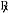 recipetake (often effectively a noun meaning "prescription"—medical prescription or prescription drug)rep.repetaturlet it be repeateds.signawrite (write on the label)s.a.secundum artemaccording to the art (accepted practice or best practice)SCsubcutaneous"SC" can be mistaken for "SL," meaning sublingual. See also SQsem.semenseeds.i.d.semel in dieonce a dayused exclusively in veterinary medicinesig.signa, signeturwrite (write on the label)s̄sinewithout (usually written with a bar on top of the "s")sing.singulorumof eachSL, s.l.sub linguasublingually, under the tongueSOBshortness of breathsol.solutiosolutions.o.s., si op. sitsi opus sitif there is a needs.s., SSsemisseone-half [or]
sliding scalemistaken for "55" or "1/2"SSIsliding scale insulin or sliding scale regular insulinmistaken to mean "strong solution of iodine" or "selective serotonin reuptake inhibitor". See also SSRISQsubcutaneously"SQ" can be mistaken for "5Q" meaning "5 every dose". See also SCSSRIselective serotonin reuptake inhibitor [or]
sliding scale regular insulinambiguous. Do not abbreviatest.stetlet it stand (for example, for settling)statstatimimmediatelySubQsubcutaneouslysum.sumat [or]
sumendumlet him take [or]
let it be takensupp.suppositoriumsuppositorysusp.suspensiosuspensionsyr.syrupussyruptab.tabellatablettal., t.talussuchtbsptablespoont.d.s., TDSter die sumendum3 times a dayt.i.d., t.d.ter in die3 times a dayAMA style avoids use of this abbreviation (spell out "3 times a day")tinct.tincturatincturet.i.w.3 times a weekmistaken for "twice a week"top.topicalTPNtotal parenteral nutritiontr, tinc., tinct.tincturatincturetrit.triturategrind to a powdertroch.trochiscuslozengetspteaspoonUunitmistaken for a "4", "0" or "cc", spell out "unit"u.d., ut. dict.ut dictumas directedung.unguentumointmentUSPUnited States Pharmacopeiavag.vaginevaginallywwithw/awhile awakew/fwith food (with meals)w/owithoutX, xtimesYO, y.o.years oldμgmicrogrammistaken for "mg", meaning milligram@atmistaken for "2"; spell out "at">greater thanmistaken for a "7"<less thanmistaken for an "L"℔librapound℥unciaounceʒdrachmadram (drachm)℈scrupulusscruple°hour